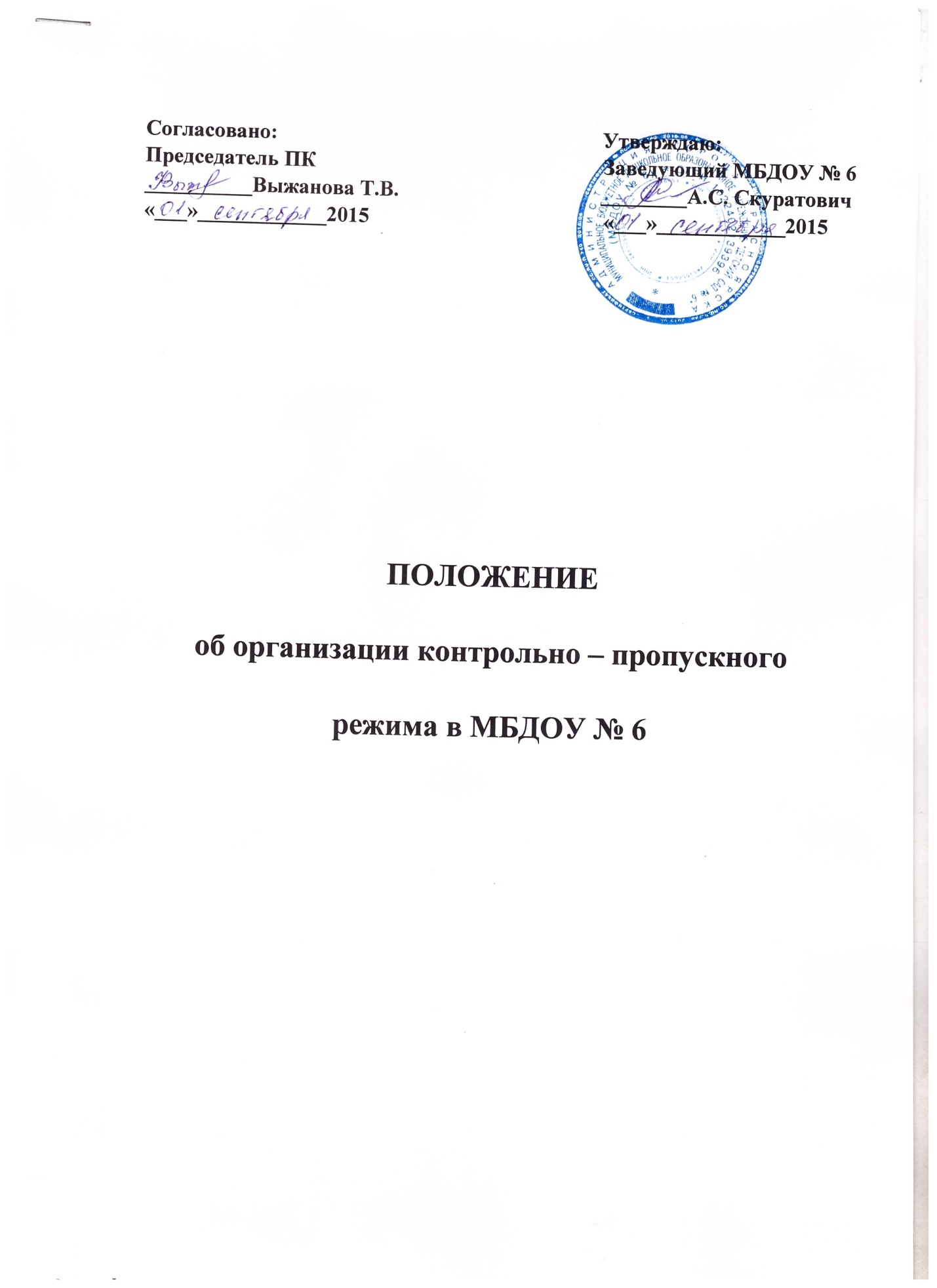 Положение об организации пропускного режима1.Общие положения1.1. Положение об организации контрольно-пропускного режима (далее Положение) разработано в соответствии с Федеральным Законом от 06.03.2006 № 35-ФЗ «О противодействии   терроризму»,  Законом Российской Федерации от 28.12.2010 № 390-ФЗ «О безопасности», Законом РФ «Об образовании».1.2. Настоящим Положением определяется организация и порядок осуществления пропускного режима в МБДОУ «Васильевский детский сад» в целях обеспечения общественной безопасности, предупреждения возможных террористических, экстремистских акций и других противоправных проявлений в отношении детей, педагогических работников и технического персонала дошкольного учреждения.1.3. Настоящее Положение устанавливает порядок доступа сотрудников, детей и их родителей (законных представителей), посетителей в детский сад, а так же порядок вноса и выноса материальных средств на объекте, въезда и выезда автотранспорта, исключающих несанкционированное проникновение граждан, транспортных средств и посторонних предметов на территорию и здание МБДОУ «Васильевский детский сад».1.4. Пропускной и внутриобъектовый режим устанавливается заведующей ДОУ в целях обеспечения мероприятий и правил, выполняемых лицами, находящимися на территории и в здании детского сада, в соответствии с требованиями внутреннего распорядка, пожарной безопасности и гражданской обороны.1.5. Организация, обеспечение и контроль соблюдения пропускного и внутриобъектового режима возлагается на: заведующего  с  08.00 ч.до 13.00 ч воспитателей с 07.00 ч до 08.00 ч, с 13.00 ч до 19.00 ч. сторожей (по графику дежурств): в рабочие дни с 19.00 до 07.00; в выходные и праздничные дни круглосуточно.1.6. Ответственный за организацию и обеспечение пропускного режима на территории МБДОУ назначается приказом.1.7.Требования настоящего Положения распространяется на детей родителей, работников учреждения, и прочих граждан, посещающих образовательное учреждение.1.8. Охрана МБДОУ ведется сторожами. ДОУ оснащён средствами связи: телефоном, тревожной кнопкой, пожарной сигнализацией.2. Организация контрольно-пропускного режима (КПР)2.1. Доступ МБДОУ осуществляется: работников с 07.00ч.детей и их родителей (законных представителей) с 07.00ч· посетителей с 8.00 ч. 2.2. Вход в здание МБДОУ осуществляется через центральный вход и групповой с помощью звонка.2.3. Допуск на территорию и в здание МБДОУ в выходные и праздничные дни осуществляется с письменного разрешения заведующей. 2.4. Допуск в МБДОУ рабочих по ремонту здания осуществляется с письменного разрешения заведующей с понедельника по пятницу с 08.00 ч. до 19.00 ч.2.5. Запасные выходы постоянно закрыты и открываются в следующих случаях:- для эвакуации детей и персонала учреждения при возникновении чрезвычайных ситуаций;- для тренировочных эвакуаций детей и персонала учреждения;- для приема товарно-материальных ценностей.2.6. Охрана запасных выходов на период их открытия осуществляется должностным лицом, открывшим их.2.7.Ключи от детского сада находятся: 1 комплект в установленном месте, 2 комплект у заведующей ДОУ. 2.8.Посетители ДОУ могут быть допущены в учреждение и выпущены из него при предъявлении документа, удостоверяющего личность, с обязательной регистрацией в «Журнале учета посетителей».2.9.При проведении родительских собраний, праздничных мероприятий сотрудники образовательного учреждения, передают информацию о количестве посетителей заведующей.2.10.Группы лиц, посещающих учреждение для проведения и участия в массовых мероприятиях, семинарах, конференциях, смотрах и т.п., допускаются в здание и выпускаются из него при предъявлении документа, удостоверяющего личность.2.11.Дети покидают учреждение в сопровождении родителей или близких родственников, на которых в ДОУ имеется разрешительная документация от законных представителей ребенка (заявление и копия документов удостоверяющих личность).2.12.Крупногабаритные предметы (ящики, коробки, мебель и пр.) пропускаются в здание учреждения через запасной вход с предъявлением сопроводительных документов и осмотром представителем администрации учреждения .2.13.Материальные ценности могут выноситься из учреждения при с предъявлением сопроводительных документов, заверенных заведующей.3.Порядок допуска на территорию транспортных средств3.1.Допуск без ограничений на территорию учреждения разрешается автомобильному транспорту экстренных и аварийных служб: скорой медицинской помощи, пожарной охраны, управления ГО и ЧС, управления внутренних дел, газовая служба, служба электросетей при вызове их администрацией учреждения.3.2.Допуск и парковка на территории ДОУ разрешается автомобильному транспорту обслуживающих организаций (поставка продуктов) на основании договора, с обязательной отметкой в соответствующем журнале данных водителей и автотранспортных средств.4. Обязанности участников образовательного процесса, посетителей при осуществлении контрольно-пропускного режима (КПР)4.1. Заведующая обязана: издавать приказы, инструкции необходимые для осуществления КПРдля улучшения работы КПР вносить изменения в Положениеопределять порядок контроля и ответственных за организацию КПРосуществлять оперативный контроль за выполнением Положения, работой ответственных лиц, дежурных воспитателей4.2. Воспитатели обязаны: осуществлять обход территории и здания в течение дежурства с целью выявления нарушений правил безопасности, делать записи в «Журнале обхода территории»осуществлять контроль за допуском родителей детей (законных представителей), посетителей в здание детского сада и въезда автотранспорта на территорию ДОУпри необходимости (обнаружение подозрительных лиц, взрывоопасных или подозрительных предметов и других возможных предпосылок к чрезвычайным ситуациям) принимать решения и руководить действиями для предотвращения чрезвычайных ситуаций (согласно инструкций по пожарной безопасности, гражданской обороне, охране жизни и здоровья детей и т.д.)выявлять лиц, пытающихся в нарушении установленных правил проникнуть на территорию детского сада, совершить противоправные действия в отношении детей, работников и посетителей, имущества и оборудования образовательного учреждения. В необходимых случаях с помощью средств связи подать сигнал правоохранительным органам.4.3. Сторожа обязаны: осуществлять обход территории и здания в течение дежурства с целью выявления нарушений правил безопасности, делать записи в «Журнале обхода территории»при необходимости (обнаружение подозрительных лиц, взрывоопасных или подозрительных предметов и других возможных предпосылок к чрезвычайным ситуациям) принимать решения и руководить действиями для предотвращения чрезвычайных ситуаций (согласно инструкций по пожарной безопасности, гражданской обороне, охране жизни и здоровья детей и т.д.)выявлять лиц, пытающихся в нарушении установленных правил проникнуть на территорию детского сада, совершить противоправные действия в отношении воспитанников, работников и посетителей, имущества и оборудования образовательного учреждения. В необходимых случаях с помощью средств связи подать сигнал правоохранительным органам.исключить доступ в ДОУ работникам, детям и их родителям (законным представителям) в выходные и праздничные дни, за исключением лиц допущенных по письменному разрешению заведующей ДОУ4.4. Работники обязаны: работники МБДОУ, к которым пришли дети со взрослыми или посетители должны осуществлять контроль за пришедшим на протяжении всего времени нахождения в здании и на территорииработники МБДОУ должны проявлять бдительность при встрече в здании и на территории детского сада с посетителями (уточнять к кому пришли, проводить до места назначения и передавать другому сотруднику)работники групп, прачечной, кухни должны следить за основными и запасными выходами (должны быть всегда закрыты на запор) и исключать проход работников, родителей детей и посетителей через данные входы4.5. Родители (законные представители) детей обязаны:· приводить и забирать детей лично, не поручать это малоизвестным и неблагонадежным лицам· осуществлять вход и выход из детского сада только через центральный или групповые входы · при входе в здание детского сада родители должны проявлять бдительность и интересоваться к кому проходит посетитель, если он проходит вместе с ним по одному звонку, проводить его до места назначения или передать работнику МБДОУ4.6. Посетители обязаны:ответить на вопросы работникапосле входа в здание следовать чётко в направлении места назначенияпосле выполнения цели посещения осуществлять выход чётко в направлении центрального выходане вносить в детский сад объёмные сумки, коробки, пакеты и т.д.представляться если работники МБДОУ интересуются вашей личностью и целью визита 5. Участникам образовательного процесса и посетителям запрещается5.1. Работникам запрещается:Нарушать настоящее положениеНарушать инструкции по пожарной безопасности, гражданской обороне, охране жизни и здоровья детейОставлять без присмотра детей, имущество и оборудование МБДОУОставлять незакрытыми на запор двери, окна, фрамуги, калитки, ворота и т.д.Впускать на территорию и в здание неизвестных лиц и лиц не участвующих в образовательном процессе (родственники, друзья, знакомые и т.д.)Оставлять без сопровождения посетителей детского садаНаходится на территории и в здании детского сада в нерабочее время, выходные и праздничные дни5.2. Родителям (законным представителям воспитанников) запрещается:Нарушать настоящее ПоложениеОставлять без сопровождения или присмотра своих детейОставлять открытыми двери в детский сад и группуВпускать в центральный вход подозрительных лицВходить в детский сад через запасные входыНарушать инструкции по пожарной безопасности, гражданской обороне, охране жизни и здоровья детей5.3. Посетителям запрещается:Нарушать настоящее Положение6. Участники образовательного процесса несут ответственность6.1. Работники МБДОУ несут ответственность за:Невыполнение настоящего ПоложенияНарушение инструкций по пожарной безопасности, гражданской обороне, безопасному пребыванию детей и взрослыхНарушение инструкции по охране жизни и здоровья детейДопуск на территорию и в здание МБДОУ посторонних лицДопуск на территорию и в здание МБДОУ лиц в нерабочее время, выходные и праздничные дниХалатное отношение к имуществу МБДОУ6.2. Родители (законные представители) и посетители несут ответственность за:Невыполнение настоящего ПоложенияНарушение правил безопасного пребывания детей в МБДОУНарушение условий ДоговораХалатное отношение к имуществу МБДОУРассмотрено на заседании Общего собрания трудового коллектива МБДОУ  №  6  протокол № 1  от « 1  » сентября 2015 г.